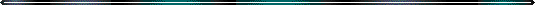 HOSPITAL SERVICES CORPORATIONCREDENTIALS VERIFICATION SERVICESSTATEMENT OF CONTINUING MEDICAL EDUCATIONThis form is only required for those applicants applying for hospital or clinic privileges.  It is not required for health plan credentialing.Each licensing Board has specific requirements governing the amount of CME credits needed each year to maintain current licensure.  Please list below the courses completed, and the location, date and the number of hours of CME credits you have obtained during the past two (2) years.  If necessary, use an additional sheet, or you may send us a copy of your own listing of courses completed.During the past two (2) years, ______% of my continuing medical educational activities was related to the privileges requested.  I hereby certify that within the past two (2) years I have completed at least the minimum number of hours of continuing education credits required by the board through which I am licensed, and have participated in all performance improvement activities as specified by the hospital(s) at which I have privileges.  If audited, I will be able to provide documentation of the seminars or courses attended.  I recognize that failure to produce documentation upon request will jeopardize my membership on the medical staff.Provider Name (Printed)	Medical Director’s Name (Printed)Signature	Medical Director’s SignatureDate   (do not type)	Date   (do not type)Please fax or e-mail this completed form to:Hospital Services CorporationCredentials Verification ServicesPhone: (505) 346-0222Toll Free:  (866) 908-0070 x2006Facsimile:  (505) 346-0287Email: Credentialing@nmhsc.com 	Applicant Name:Course TakenLocationDateNumber of CME Hours